Praca zdalna dnia 10.11.2021 r. Gr. IIITemat tygodnia: WolnośćTemat dnia: Różne oblicza Polski„Co to jest Polska?” – słuchanie wiersza Cz. Janczarskiego czytanego przez rodzica.         Co to jest Polska         - Co to jest Polska? –          Spytał Jaś w przedszkolu.          Polska – to wieś i las,          i zboże w polu,          i szosa, którą pędzi         do miasta autobus,         i samolot, co leci         wysoko nad tobą.         Polska – to miasto,         strumień i rzeka,         i komin fabryczny,         co dymi z daleka,        a nawet obłoki,        gdy nad nami mkną.        Polska to jest także       Twój rodzinny dom.       A przedszkole?       Tak – i przedszkole,       i róża w ogrodzie,       i książka na stole.Rozmowa na temat wiersza z pomocą rodzica. O jakim kraju opowiada wiersz?Jak wygląda Polska? Czym jest Polska?Czy nasze przedszkole też jest częścią Polski?A czy wasze domy także?Zabawa ruchowa z piosenką „ Jedzie pociąg z daleka” – „Wycieczka po Polsce” https://youtu.be/E0mJZtUP_yY  Zadania matematyczne – karta pracy.  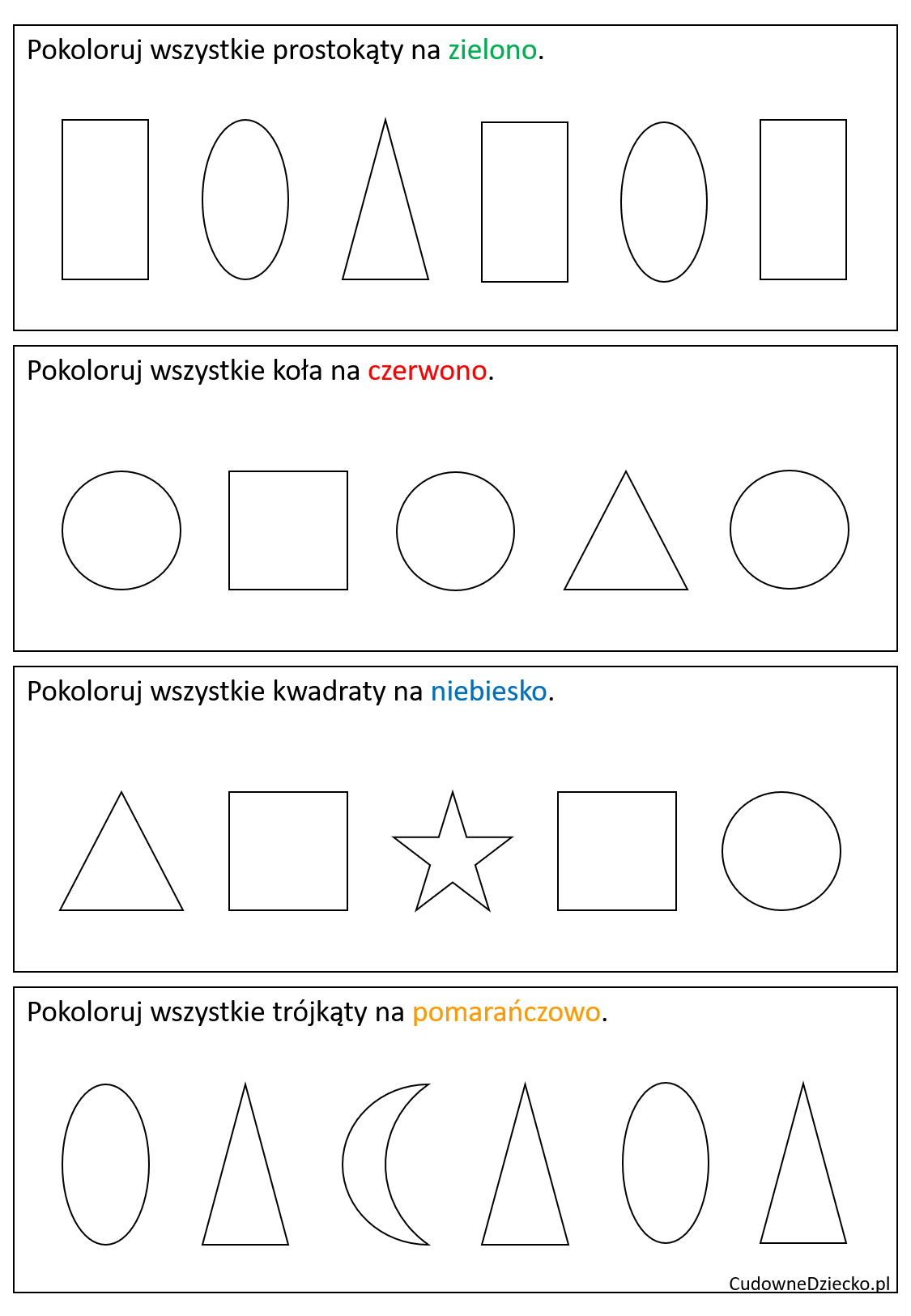 